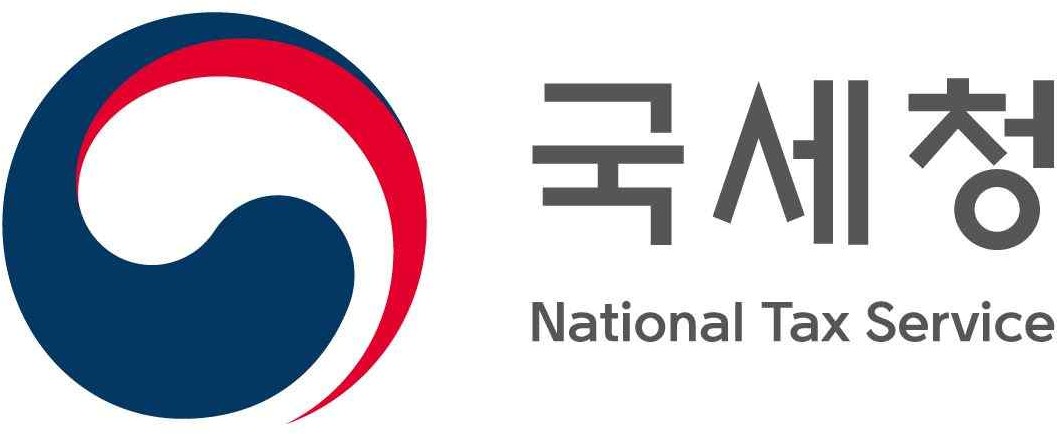 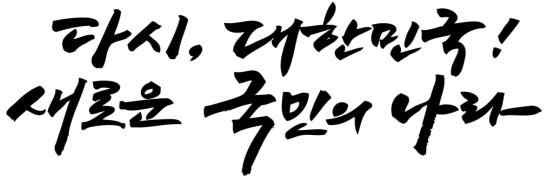 보도시점 2023. 3. 29.(수) 12:00	배포	2023. 3. 29.(수) 10:00(제도 개요) 국세청(청장 김창기)은 임차인 전세피해 방지의 일환으로 4월 3일(월)부터 임대인에 대한 미납국세 등의 열람(이하, 미납 국세열람)제도*를 확대 ‧ 개선하여 운영합니다.붙임2	미납국세열람 신청서국세징수법 시행규칙 [별지 제95호서식]미납국세 등 열람신청서 [	]주택임차(앞쪽)임차 건물 소재지(건물의 종류ㆍ명칭 및 동ㆍ열ㆍ층ㆍ호 등 구체적으로 기재)「국세징수법」 제109조에 따라 위 임대인의 미납국세 등에 대한 열람을 신청합니다.세 무 서 장	귀하년	월	일신청인	(서명 또는 인)「국세징수법」 제109조에 따른 미납국세 등의 열람 신청은 임대차 기간이 시작하는 날까지 할 수 있습니다.각 세법에 따른 과세표준 및 세액의 신고기한까지 임대인이 신고한 국세 중 납부하지 않은 국세에 대해서는 신고기한부터 30일(종합소득세의 경우 60일)이 경과한 때부터 열람이 가능하며, 납부하지 않은 각 국세별 금액이 50만원 이하인 소액국세의 경우 열람 시점과 미납부 세액 검증 및 전산 입력 시점 간 시차로 인하여 조회 내역서에 일부 표시되지 않을 수도 있습니다.210㎜×297㎜[백상지 80g/㎡ 또는 중질지 80g/㎡]접수번호접수일처리기간 즉시임차인 (임차하여 사용하 려는 자 포함)성명(상호)주민등록번호(사업자등록번호)임차인 (임차하여 사용하 려는 자 포함)주소(사업장)전화번호임대인성명(상호)주민등록번호(사업자등록번호)임대인주소(사업장)전화번호[ ] 임대인의 동의가 필요 한 경우「국세징수법」 제109조제1항에 따라 위 임차인(임차하여 사용하려는 자 포함)에게 본인의 미납국세 등에 대한 열람을 동의합니다.년	월	일임대인	(서명 또는 인)[ ] 임대인의 동의가 필요 하지 않은 경우※ 「국세징수법」 제109조제2항 전단 및 같은 법 시행령 제97조제2항에 따라 임대차 계약에 따른 보증금이 1천만원 초과인 경우를 말합니다.첨부서류임대인 및 신청인의 신분을 증명하는 서류(주민등록증 또는 운전면허증 사본 등) 1부임대차계약 체결 사실을 증명하는 서류(임대차계약서 사본) 1부(「국세징수법」 제109조제2항 전단에 따라 임대인의 동의 없이 신청하는 경우만 제출합니다)수수료 없음